NÁRODNÁ RADA SLOVENSKEJ REPUBLIKYVII. volebné obdobieČíslo: CRD-1556/2018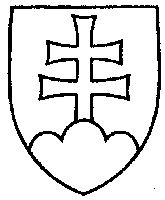 1374UZNESENIENÁRODNEJ RADY SLOVENSKEJ REPUBLIKYz 18. septembra 2018k návrhu poslancov Národnej rady Slovenskej republiky Mariana Kotlebu, Rastislava Schlosára, Jána Moru, Stanislava Mizíka a Natálie Grausovej na vydanie zákona, ktorým sa mení a dopĺňa zákon č. 300/2005 Z. z. Trestný zákon v znení neskorších predpisov (tlač 1081) – prvé čítanie	Národná rada Slovenskej republiky	po prerokovaní uvedeného návrhu zákona v prvom čítanír o z h o d l a,  ž e	podľa § 73 ods. 4 zákona Národnej rady Slovenskej republiky č. 350/1996 Z. z. o rokovacom poriadku Národnej rady Slovenskej republiky v znení neskorších predpisov	nebude pokračovať v rokovaní o tomto návrhu zákona.  Andrej  D a n k o   v. r.predseda  Národnej rady Slovenskej republikyOverovatelia:Vladimír  M a t e j i č k a   v. r.Miroslav  S o p k o   v. r.